MODELLO DI PROPOSTA DI LAVORO FREELANCE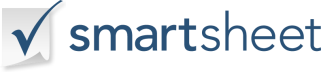 SOCIETÀ LOGORAGIONE SOCIALENOME DELLA PROPOSTAProposta / Consegna / Data  PREPARATO DA: Nome del preparatore, Titolo indirizzo emailPREPARATO PER:  Nome contatto, titoloindirizzo emailSODDISFARE LE TUE ESIGENZESODDISFARE LE TUE ESIGENZEPANORAMICA DEL PROGETTOPERCHÉ IL PROGETTO È NECESSARIOCHI SIAMOPERCHÉ SIAMO LA SOLUZIONE MIGLIORERAGGIUNGERE I TUOI OBIETTIVIRAGGIUNGERE I TUOI OBIETTIVIRISULTATO FINALE 1DELIVERABLE 2RISULTATO FINALE 3DELIVERABLE 4MISURAZIONI DEL SUCCESSOMISURAZIONI DEL SUCCESSORISULTATO QUANTIFICABILE 1RISULTATO QUANTIFICABILE 2RISULTATO QUANTIFICABILE 3RISULTATO QUANTIFICABILE 4LINEA TEMPORALELINEA TEMPORALEFASE 1FASE 1DATA DI INIZIO PREVISTADATA PREVISTA DI COMPLETAMENTOFASE 2FASE 2DATA DI INIZIO PREVISTADATA PREVISTA DI COMPLETAMENTOFASE 3FASE 3DATA DI INIZIO PREVISTADATA PREVISTA DI COMPLETAMENTOFASE 4FASE 4DATA DI INIZIO PREVISTADATA PREVISTA DI COMPLETAMENTOANALISI DEL PROGETTO AL COMPLETAMENTOANALISI DEL PROGETTO AL COMPLETAMENTODATA DI INIZIO PREVISTADATA PREVISTA DI COMPLETAMENTORIPARTIZIONE DEI COSTIRIPARTIZIONE DEI COSTIRIPARTIZIONE DEI COSTIARTICOLODESCRIZIONECOSTOSUBTOTALESUBTOTALETASSATASSATOTALE GENERALETOTALE GENERALECOME PROCEDEREACCETTA LA PROPOSTA COSÌ COM'È-OPPURE- DISCUTERE MODIFICHE / RICHIEDERE REVISIONIFINALIZZA IL CONTRATTOFIRMA CONTRATTOEFFETTUA QUALSIASI PAGAMENTO INIZIALE RICHIESTOTERMINI & CONDIZIONITERMINI & CONDIZIONITERMINI & CONDIZIONITERMINI & CONDIZIONIFIRMA DEL PREPARATORE AUTORIZZATOLA PROPOSTA PUÒ ESSERE RITIRATA SE NON ACCETTATA ENTRO LA DATA DIACCETTAZIONE DELLA PROPOSTAACCETTAZIONE DELLA PROPOSTAACCETTAZIONE DELLA PROPOSTAACCETTAZIONE DELLA PROPOSTAACCETTAZIONE DELLA PROPOSTAI costi, le specifiche e le condizioni proposte sopra descritte sono accettati e il lavoro specificato è autorizzato a iniziare alla data concordata.  Il pagamento per i servizi resi sarà effettuato come specificato.  I costi, le specifiche e le condizioni proposte sopra descritte sono accettati e il lavoro specificato è autorizzato a iniziare alla data concordata.  Il pagamento per i servizi resi sarà effettuato come specificato.  I costi, le specifiche e le condizioni proposte sopra descritte sono accettati e il lavoro specificato è autorizzato a iniziare alla data concordata.  Il pagamento per i servizi resi sarà effettuato come specificato.  I costi, le specifiche e le condizioni proposte sopra descritte sono accettati e il lavoro specificato è autorizzato a iniziare alla data concordata.  Il pagamento per i servizi resi sarà effettuato come specificato.  I costi, le specifiche e le condizioni proposte sopra descritte sono accettati e il lavoro specificato è autorizzato a iniziare alla data concordata.  Il pagamento per i servizi resi sarà effettuato come specificato.  FIRMA CLIENT AUTORIZZATADATA DI ACCETTAZIONE
DISCONOSCIMENTOTutti gli articoli, i modelli o le informazioni fornite da Smartsheet sul sito Web sono solo di riferimento. Mentre ci sforziamo di mantenere le informazioni aggiornate e corrette, non rilasciamo dichiarazioni o garanzie di alcun tipo, esplicite o implicite, circa la completezza, l'accuratezza, l'affidabilità, l'idoneità o la disponibilità in relazione al sito Web o alle informazioni, agli articoli, ai modelli o alla grafica correlata contenuti nel sito Web. Qualsiasi affidamento che fai su tali informazioni è quindi strettamente a tuo rischio.